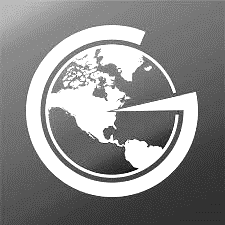 Пријемни испитСтудијски програмГеографија1. Пријемни испи је у форми теста. 2. Време предвиђено за израду теста је 120 минута. 3. Тест се састоји од 30 питања. 4. Сваки тачан одговор на питање носи два (2) бода тако да кандидат на тесту може освојити максимално 60 бодова. 
5. Одговоре на постављена питања кандидати дају заокруживањем једног од понуђених одговора. 
6. Дозвољено је коришћење само плаве хемијске оловке. 7. Не признају се половични и прецртани одговори. Напомена: Свако обележавање или писање личних података на тесту није дозвољено